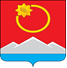 АДМИНИСТРАЦИЯ ТЕНЬКИНСКОГО ГОРОДСКОГО ОКРУГАМАГАДАНСКОЙ ОБЛАСТИП О С Т А Н О В Л Е Н И Е     29.09.2020 № 241-па               п. Усть-ОмчугО внесении изменений в постановление администрации Тенькинского городского округа Магаданской области от 22 декабря 2017 года № 427-па «Об утверждении муниципальной программы «Развитие библиотечного дела в муниципальном образовании «Тенькинский городской округ» Магаданской области на 2018 – 2020 годы»С целью приведения объема финансирования программных мероприятий в соответствие с лимитами бюджетных обязательств, предусмотренными решением Собрания представителей Тенькинского городского округа от 31 июля 2020 года №22 «О внесении изменений в Решение Собрания представителей Тенькинского городского округа от 24 декабря 2019 года №35 «О бюджете муниципального образования «Тенькинский городской округ» Магаданской области на 2020 год и плановый период 2021-2022 годов» администрация Тенькинского городского округа Магаданской области п о с т а н о в л я е т:1. Внести в  муниципальную программу «Развитие библиотечного дела в муниципальном образовании «Тенькинский городской округ» Магаданской области на 2018-2020 годы» (далее – Программа), утвержденную постановлением администрации Тенькинского городского округа Магаданской области от 22 декабря 2017 г. № 427-па «Об утверждении муниципальной программы «Развитие библиотечного дела в муниципальном образовании «Тенькинский городской округ» Магаданской области на 2018-2020 годы», следующие изменения:1.1. Позицию «Ресурсное обеспечение муниципальной программы» паспорта Программы изложить в следующей редакции:  1.2. Приложение № 1 «Система программных мероприятий муниципальной программы «Развитие библиотечного дела в муниципальном  образовании «Тенькинский городской округ» Магаданской области на 2018-2020 годы» к Программе изложить в редакции согласно приложению № 1 к настоящему постановлению.1.3. Приложение № 2 «Ресурсное обеспечение муниципальной программы «Развитие библиотечного дела в муниципальном  образовании «Тенькинский городской округ» Магаданской области на 2018-2020 годы» к Программе изложить в редакции согласно приложению № 2 к настоящему постановлению.1.4. Приложение №3 «План мероприятий муниципальной программы «Развитие библиотечного дела в муниципальном  образовании «Тенькинский городской округ» Магаданской области на 2018-2020 годы» к Программе изложить в редакции согласно приложению № 3 к настоящему постановлению.2. Настоящее постановление подлежит официальному опубликованию (обнародованию).Глава Тенькинского городского округа                                        Д.А. РевутскийСистема программных мероприятий муниципальной программы«Развитие библиотечного дела в муниципальном образовании «Тенькинский городской округ» Магаданской области на 2018-2020 годы»______________________________________Ресурсное обеспечение муниципальной программы «Развитие библиотечного дела в муниципальном образовании «Тенькинский городской округ» Магаданской области на 2018-2020 годы»План мероприятий муниципальной программы«Развитие библиотечного дела в муниципальном  образовании«Тенькинский городской округ» Магаданской области на 2018-2020 годы»___________________________________«Ресурсное обеспечение муниципальной программыОбщий объем ресурсного обеспечения Программы составляет 20 330,8 тыс. рублей, в том числе:2018 год – 4 892,0 тыс. рублей,2019 год – 2 337,3 тыс. рублей,2020 год – 13 101,5 тыс. рублей.Источник ресурсного обеспечения – бюджет муниципального образования «Тенькинский городской округ» Магаданской области (далее – МБ), областной бюджет (далее ОБ) и федеральный бюджет (далее - ФБ)».Приложение №1к постановлению администрацииТенькинского  городского округаМагаданской областиот 29.09.2020 № 241-па«Приложение № 1к муниципальной программе «Развитие библиотечного дела в муниципальном образовании «Тенькинский городской округ»Магаданской области на 2018-2020 годы»N
п/пНаименование мероприятияНаименование мероприятияНаименование мероприятияИсполнительСрок реализацииСрок реализацииСтоимость мероприятияСтоимость мероприятияСтоимость мероприятияСтоимость мероприятияСтоимость мероприятияИсточник финансированияN
п/пНаименование мероприятияНаименование мероприятияНаименование мероприятияИсполнительСрок реализацииСрок реализациивсего, тыс. руб.всего, тыс. руб.в т.ч. по годамв т.ч. по годамв т.ч. по годамИсточник финансированияN
п/пНаименование мероприятияНаименование мероприятияНаименование мероприятияИсполнительСрок реализацииСрок реализациивсего, тыс. руб.всего, тыс. руб.Источник финансированияN
п/пНаименование мероприятияНаименование мероприятияНаименование мероприятияИсполнительСрок реализацииСрок реализациивсего, тыс. руб.всего, тыс. руб.201820192020Источник финансирования1222344556789Обеспечение гарантированного комплектования фондов библиотекдокументами на различных носителяхОбеспечение гарантированного комплектования фондов библиотекдокументами на различных носителяхОбеспечение гарантированного комплектования фондов библиотекдокументами на различных носителяхОбеспечение гарантированного комплектования фондов библиотекдокументами на различных носителяхОбеспечение гарантированного комплектования фондов библиотекдокументами на различных носителяхОбеспечение гарантированного комплектования фондов библиотекдокументами на различных носителяхОбеспечение гарантированного комплектования фондов библиотекдокументами на различных носителяхОбеспечение гарантированного комплектования фондов библиотекдокументами на различных носителяхОбеспечение гарантированного комплектования фондов библиотекдокументами на различных носителяхОбеспечение гарантированного комплектования фондов библиотекдокументами на различных носителях1.1.1.1.Комплектование фондов библиотек Тенькинского района печатными, электронными, аудиовизуальными документамиКомплектование фондов библиотек Тенькинского района печатными, электронными, аудиовизуальными документамиЮридические или физические лица в соответствии с законом №44-ФЗ2018-20192018-2019369,2369,2219,2150,0-МБ11223445567891.2.1.2.Реализация мероприятий    «Формирование подрастающего поколения» Комплектование фондов Детской библиотеки печатными (энциклопедии), электронными и аудиовизуальными документамиРеализация мероприятий    «Формирование подрастающего поколения» Комплектование фондов Детской библиотеки печатными (энциклопедии), электронными и аудиовизуальными документамиЮридические или физические лица в соответствии с законом №44-ФЗ2019201975,075,0-75,0-МБ1.3.1.3.Комплектование фондов муниципальных общедоступных библиотек и государственных центральных библиотек субъектов Российской ФедерацииКомплектование фондов муниципальных общедоступных библиотек и государственных центральных библиотек субъектов Российской ФедерацииЮридические или физические лица в соответствии с законом №44-ФЗ2018, 20202018, 202038,638,64,9-33,7МБ, ОБ1.4.1.4.Реализация мероприятий муниципальной программы, направленных на софинансирование государственных программ Магаданской областиРеализация мероприятий муниципальной программы, направленных на софинансирование государственных программ Магаданской областиМБУК «Межпоселенческая централизованная библиотечная система»(далее МБУК «МЦБС»)»2019, 20202019, 20204,34,3-1,03,3МБ ИТОГО по разделу 1:ИТОГО по разделу 1:ИТОГО по разделу 1:ИТОГО по разделу 1:ИТОГО по разделу 1:487,1487,1224,1226,037,0Модернизация  материально - технической базыМодернизация  материально - технической базыМодернизация  материально - технической базыМодернизация  материально - технической базыМодернизация  материально - технической базыМодернизация  материально - технической базыМодернизация  материально - технической базыМодернизация  материально - технической базыМодернизация  материально - технической базыМодернизация  материально - технической базы2.1.2.1.Приобретение специализированного библиотечного оборудования:Приобретение специализированного библиотечного оборудования:Юридические или физические лица в соответствии с законом №44-ФЗМБУК «МЦБС»2018, 20202018, 20201 782,41 782,41 782,4-106,0МБ2.1.2.1.-приобретение, доставка и монтаж специализированной библиотечной мебели для центральной библиотеки-приобретение, доставка и монтаж специализированной библиотечной мебели для центральной библиотекиЮридические или физические лица в соответствии с законом №44-ФЗМБУК «МЦБС»2018, 20202018, 20201 782,41 782,41 782,4-106,0МБ2.1.2.1.-приобретение, доставка и монтаж специализированной мебели для детской библиотеки-приобретение, доставка и монтаж специализированной мебели для детской библиотекиЮридические или физические лица в соответствии с законом №44-ФЗМБУК «МЦБС»20182018691,7691,7691,7--МБ2.4.2.4.Приобретение рулонных штор и источников бесперебойного питания Приобретение рулонных штор и источников бесперебойного питания Юридические или физические лица в соответствии с законом №44-ФЗ2018201891,491,491,4--МБ2.6.2.6.Изготовление, приобретение информационных стендов для детской библиотекиИзготовление, приобретение информационных стендов для детской библиотекиЮридические или физические лица в соответствии с законом №44-ФЗ201820182,52,52,5--МБ2.8.2.8.Поставка системы освещенияПоставка системы освещенияЮридические или физические лица в соответствии с законом №44-ФЗ20202020615,4615,4--615,4МБ2.9.2.9.Ремонтные работы в здании МБУК «МЦБС», в том числе:Ремонтные работы в здании МБУК «МЦБС», в том числе:Юридические или физические лица в соответствии с законом №44-ФЗ2.9.2.9.Ремонт части кровлиРемонт части кровлиЮридические или физические лица в соответствии с законом №44-ФЗ20202020588,6588,6--588,6МБ2.9.2.9.Ремонт помещений Детской библиотекиРемонт помещений Детской библиотекиЮридические или физические лица в соответствии с законом №44-ФЗ201820181 374,11 374,11 374,1--МБ2.9.2.9.Ремонт помещений абонемента центральной библиотекиРемонт помещений абонемента центральной библиотекиЮридические или физические лица в соответствии с законом № 44201920191 805,71 805,7-1805,7-МБ2.9.2.9.Ремонт помещений хранилища, в том числе:Ремонт помещений хранилища, в том числе:Юридические или физические лица в соответствии с законом №44-ФЗ2.9.2.9.Ремонт коридора хранилищРемонт коридора хранилищЮридические или физические лица в соответствии с законом №44-ФЗ20182018249,3249,3249,3--МБ2.9.2.9.Ремонт помещения запасного выходаРемонт помещения запасного выходаЮридические или физические лица в соответствии с законом №44-ФЗ2018, 20202018, 2020439,4439,4377,2-62,2МБ2.10.2.10.Устройство перегородки для размещения библиотеки в п.ОмчакУстройство перегородки для размещения библиотеки в п.ОмчакЮридические или физические лица в соответствии с законом №44-ФЗ20192019305,6305,6-305,6-МБ2.11.2.11.Ремонт кабинета отдела комплектованияРемонт кабинета отдела комплектованияЮридические или физические лица в соответствии с законом №44-ФЗ20202020411,0411,0--411,0МБИТОГО по разделу 2:ИТОГО по разделу 2:ИТОГО по разделу 2:ИТОГО по разделу 2:ИТОГО по разделу 2:8 463,18 463,14 568,62 111,31 783,2Модернизация и реконструкция библиотечных технологийМодернизация и реконструкция библиотечных технологийМодернизация и реконструкция библиотечных технологийМодернизация и реконструкция библиотечных технологийМодернизация и реконструкция библиотечных технологийМодернизация и реконструкция библиотечных технологийМодернизация и реконструкция библиотечных технологийМодернизация и реконструкция библиотечных технологийМодернизация и реконструкция библиотечных технологийМодернизация и реконструкция библиотечных технологий3.1.3.1.Автоматизация библиотечных технологических процессов: интернет сопровождение и приобретение модуля СК-клиентАвтоматизация библиотечных технологических процессов: интернет сопровождение и приобретение модуля СК-клиентЮридические или физические лица в соответствии с законом № 44Юридические или физические лица в соответствии с законом № 442018201888,188,1--МБ3.2.3.2.Модернизация обслуживания населения в интернете –трафик для ЦБС и библиотечных филиалов.Модернизация обслуживания населения в интернете –трафик для ЦБС и библиотечных филиалов.Юридические или физические лица в соответствии с законом №44-ФЗЮридические или физические лица в соответствии с законом №44-ФЗ2018201811,211,2--МБ3.3.3.3.Редизайн сайта учрежденияРедизайн сайта учрежденияМБУК «МЦБС»МБУК «МЦБС»2020202018,5--18,5МБИТОГО по разделу 3:ИТОГО по разделу 3:ИТОГО по разделу 3:ИТОГО по разделу 3:ИТОГО по разделу 3:ИТОГО по разделу 3:117,899,3-18,5Обеспечение безопасности учреждений культурыОбеспечение безопасности учреждений культурыОбеспечение безопасности учреждений культурыОбеспечение безопасности учреждений культурыОбеспечение безопасности учреждений культурыОбеспечение безопасности учреждений культурыОбеспечение безопасности учреждений культурыОбеспечение безопасности учреждений культурыОбеспечение безопасности учреждений культурыОбеспечение безопасности учреждений культурыОбеспечение безопасности учреждений культурыОбеспечение безопасности учреждений культурыОбеспечение безопасности учреждений культуры4.1.4.1.Обеспечение пожарной безопасностиОбеспечение пожарной безопасностиЮридические или физические лица в соответствии с законом №44-ФЗЮридические или физические лица в соответствии с законом №44-ФЗ20202020869,7--869,7МБ4.2.4.2.Монтаж системы охранного телевиденияМонтаж системы охранного телевиденияЮридические или физические лица в соответствии с законом №44-ФЗЮридические или физические лица в соответствии с законом №44-ФЗ20202020393,1--393,1МБ ИТОГО по разделу 4:ИТОГО по разделу 4:ИТОГО по разделу 4:ИТОГО по разделу 4:ИТОГО по разделу 4:ИТОГО по разделу 4:ИТОГО по разделу 4:ИТОГО по разделу 4:1 262,8--1 262,8Реализация национального проекта «Культура»Реализация национального проекта «Культура»Реализация национального проекта «Культура»Реализация национального проекта «Культура»Реализация национального проекта «Культура»Реализация национального проекта «Культура»Реализация национального проекта «Культура»Реализация национального проекта «Культура»Реализация национального проекта «Культура»Реализация национального проекта «Культура»Реализация национального проекта «Культура»Реализация национального проекта «Культура»Реализация национального проекта «Культура»Создание модельных муниципальных библиотекСоздание модельных муниципальных библиотекЮридические или физические лица в соответствии с законом №44-ФЗЮридические или физические лица в соответствии с законом №44-ФЗ2020202010 000,0--10 000,0ФБИТОГО по разделу 5:ИТОГО по разделу 5:ИТОГО по разделу 5:ИТОГО по разделу 5:ИТОГО по разделу 5:ИТОГО по разделу 5:ИТОГО по разделу 5:ИТОГО по разделу 5:10 000,0--10 000,0                                   ВСЕГО по программе:                                   ВСЕГО по программе:                                   ВСЕГО по программе:                                   ВСЕГО по программе:                                   ВСЕГО по программе:                                   ВСЕГО по программе:20 330,84 892,02 337,313 101,5».Приложение №2к постановлению администрацииТенькинского  городского округаМагаданской областиот 29.09.2020 № 241-па«Приложение № 2к муниципальной программе «Развитие библиотечного дела в муниципальном образовании «Тенькинский городской округ» Магаданской области на 2018 – 2020 годы»   « Год реализации программыОбъем финансирования (тыс. рублей)Объем финансирования (тыс. рублей)Объем финансирования (тыс. рублей)Объем финансирования (тыс. рублей)   « Год реализации программыВсегов том числе по источникам финансированияв том числе по источникам финансированияв том числе по источникам финансирования   « Год реализации программыВсего Местный бюджет Областной бюджетФедеральный бюджет   « 12345   « 20184 892,04 887,60,44,0   « 20192 337,32 337,30,00,0   « 202013 101,53 067,833,710 000,0   « Всего по программе:20 330,810 292,734,110 004,0».».Приложение №3к постановлению администрацииТенькинского  городского округаМагаданской области               от 29.09.2020 №» 241-па«Приложение  № 3К муниципальной программе«Развитие библиотечного дела в  муниципальном  образовании «Тенькинский городской округ» Магаданской областина 2018 – 2020 годы»«№п/пНаименование мероприятияНаименование мероприятияНаименование мероприятияСрок реализации программыСрок реализации программыСрок реализации программыСрок реализации программыСрок реализации программыСрок реализации программыСрок реализации программыСрок реализации программыСрок реализации программыСрок реализации программыСрок реализации программыСрок реализации программыОтветственныйисполнитель«      2018      2018      2018      2018      2019      2019      2019      2019     2020     2020     2020     2020«IквIIквIIIквIVквIквIIквIIIквIVквIкв.IIквIIIквIVкв«12223456789101112131415«Обеспечение гарантированного комплектования фондов библиотек документами на различных носителяхОбеспечение гарантированного комплектования фондов библиотек документами на различных носителяхОбеспечение гарантированного комплектования фондов библиотек документами на различных носителяхОбеспечение гарантированного комплектования фондов библиотек документами на различных носителяхОбеспечение гарантированного комплектования фондов библиотек документами на различных носителяхОбеспечение гарантированного комплектования фондов библиотек документами на различных носителяхОбеспечение гарантированного комплектования фондов библиотек документами на различных носителяхОбеспечение гарантированного комплектования фондов библиотек документами на различных носителяхОбеспечение гарантированного комплектования фондов библиотек документами на различных носителяхОбеспечение гарантированного комплектования фондов библиотек документами на различных носителяхОбеспечение гарантированного комплектования фондов библиотек документами на различных носителяхОбеспечение гарантированного комплектования фондов библиотек документами на различных носителяхОбеспечение гарантированного комплектования фондов библиотек документами на различных носителяхОбеспечение гарантированного комплектования фондов библиотек документами на различных носителяхОбеспечение гарантированного комплектования фондов библиотек документами на различных носителяхОбеспечение гарантированного комплектования фондов библиотек документами на различных носителяхОбеспечение гарантированного комплектования фондов библиотек документами на различных носителях«1.11.1Комплектование фондов библиотек Тенькинского района печатными электронными, аудиовизуальными документамиКомплектование фондов библиотек Тенькинского района печатными электронными, аудиовизуальными документамиXXXXДиректор МБУК «Межпоселенческая централизованная библиотечная система» (далее Директор МБУК «МЦБС»)«1.21.2Реализация мероприятий   «Формирование подрастающего поколения» Комплектование фондов Детской библиотеки печатными (энциклопедии), электронными и аудиовизуальными документамиРеализация мероприятий   «Формирование подрастающего поколения» Комплектование фондов Детской библиотеки печатными (энциклопедии), электронными и аудиовизуальными документамиXXДиректор МБУК «МЦБС»«1.31.3Комплектование фондов муниципальных общедоступных библиотек и государственных центральных библиотек субъектов Российской ФедерацииКомплектование фондов муниципальных общедоступных библиотек и государственных центральных библиотек субъектов Российской ФедерацииХХХДиректор МБУК «МЦБС»«1.41.4Реализация мероприятий муниципальной программы, направленных на софинансирование государственных программ Магаданской областиРеализация мероприятий муниципальной программы, направленных на софинансирование государственных программ Магаданской областиХХДиректор МБУК «МЦБС»«                                                                            2.Модернизация  материально - технической базы                                                                            2.Модернизация  материально - технической базы                                                                            2.Модернизация  материально - технической базы                                                                            2.Модернизация  материально - технической базы                                                                            2.Модернизация  материально - технической базы                                                                            2.Модернизация  материально - технической базы                                                                            2.Модернизация  материально - технической базы                                                                            2.Модернизация  материально - технической базы                                                                            2.Модернизация  материально - технической базы                                                                            2.Модернизация  материально - технической базы                                                                            2.Модернизация  материально - технической базы                                                                            2.Модернизация  материально - технической базы                                                                            2.Модернизация  материально - технической базы                                                                            2.Модернизация  материально - технической базы                                                                            2.Модернизация  материально - технической базы                                                                            2.Модернизация  материально - технической базы                                                                            2.Модернизация  материально - технической базы«2.12.12.1Приобретение специализированного библиотечного оборудования:Директор МБУК «МЦБС»«2.12.12.1-приобретение, доставка и монтаж специализированной библиотечной мебели для центральной библиотекиХХДиректор МБУК «МЦБС»«2.12.12.1 -  приобретение, доставка и монтаж специализированной мебели для детской библиотеки;XДиректор МБУК «МЦБС»«2.22.22.2Приобретение рулонных штор и источников бесперебойного питания ХДиректор МБУК «МЦБС»«2.32.32.3Изготовление, приобретение информационных стендов для детской библиотекиХДиректор МБУК «МЦБС»«2.42.42.4Поставка системы освещенияХХДиректор МБУК «МЦБС»«2.52.52.5Ремонтные работы в здании МБУК «МЦБС», в том числе:Директор МБУК «МЦБС»«2.52.52.5Ремонт части кровлиХХДиректор МБУК «МЦБС»«2.52.52.5-ремонт помещений детской библиотеки XДиректор МБУК «МЦБС»«2.52.52.5- ремонт абонемента центральной библиотекиХДиректор МБУК «МЦБС»«2.52.52.5- ремонт помещений хранилища, в том числе:Директор МБУК «МЦБС»«2.52.52.5- Ремонт коридора хранилищXДиректор МБУК «МЦБС»«2.52.52.5- Ремонт помещения запасного выходаXХДиректор МБУК «МЦБС»«2.62.62.6Устройство перегородки для размещения библиотеки в пос.ОмчакХДиректор МБУК «МЦБС»«2.72.72.7Ремонт кабинета отдела комплектованияХДиректор МБУК «МЦБС»«3.Модернизация и реконструкция библиотечных технологий3.Модернизация и реконструкция библиотечных технологий3.Модернизация и реконструкция библиотечных технологий3.Модернизация и реконструкция библиотечных технологий3.Модернизация и реконструкция библиотечных технологий3.Модернизация и реконструкция библиотечных технологий3.Модернизация и реконструкция библиотечных технологий3.Модернизация и реконструкция библиотечных технологий3.Модернизация и реконструкция библиотечных технологий3.Модернизация и реконструкция библиотечных технологий3.Модернизация и реконструкция библиотечных технологий3.Модернизация и реконструкция библиотечных технологий3.Модернизация и реконструкция библиотечных технологий3.Модернизация и реконструкция библиотечных технологий3.Модернизация и реконструкция библиотечных технологий3.Модернизация и реконструкция библиотечных технологий3.Модернизация и реконструкция библиотечных технологий«3.13.13.1Автоматизация библиотечных технологических процессов: интернет сопровождение системы «ИРБИС»XДиректор МБУК «МЦБС»«3.23.23.2Модернизация обслуживания населения в интернете – трафик для ЦБС и библиотечных филиаловХХХХДиректор МБУК «МЦБС»«3.33.33.3Редизайн сайта учрежденияХДиректор МБУК «МЦБС»«4. Обеспечение безопасности учреждений культуры4. Обеспечение безопасности учреждений культуры4. Обеспечение безопасности учреждений культуры4. Обеспечение безопасности учреждений культуры4. Обеспечение безопасности учреждений культуры4. Обеспечение безопасности учреждений культуры4. Обеспечение безопасности учреждений культуры4. Обеспечение безопасности учреждений культуры4. Обеспечение безопасности учреждений культуры4. Обеспечение безопасности учреждений культуры4. Обеспечение безопасности учреждений культуры4. Обеспечение безопасности учреждений культуры4. Обеспечение безопасности учреждений культуры4. Обеспечение безопасности учреждений культуры4. Обеспечение безопасности учреждений культуры4. Обеспечение безопасности учреждений культуры4. Обеспечение безопасности учреждений культуры«4.14.14.1Обеспечение пожарной безопасностиXХДиректор МБУК «МЦБС»«4.24.24.2Монтаж системы охранного телевиденияХДиректор МБУК «МЦБС»».5.Реализация национального проекта «Культура»5.Реализация национального проекта «Культура»5.Реализация национального проекта «Культура»5.Реализация национального проекта «Культура»5.Реализация национального проекта «Культура»5.Реализация национального проекта «Культура»5.Реализация национального проекта «Культура»5.Реализация национального проекта «Культура»5.Реализация национального проекта «Культура»5.Реализация национального проекта «Культура»5.Реализация национального проекта «Культура»5.Реализация национального проекта «Культура»5.Реализация национального проекта «Культура»5.Реализация национального проекта «Культура»5.Реализация национального проекта «Культура»5.Реализация национального проекта «Культура»5.Реализация национального проекта «Культура»5.15.15.1Создание модельных муниципальных библиотекXXXXXXXXXXXXДиректор МБУК «МЦБС»